 Golf - PHED 155a 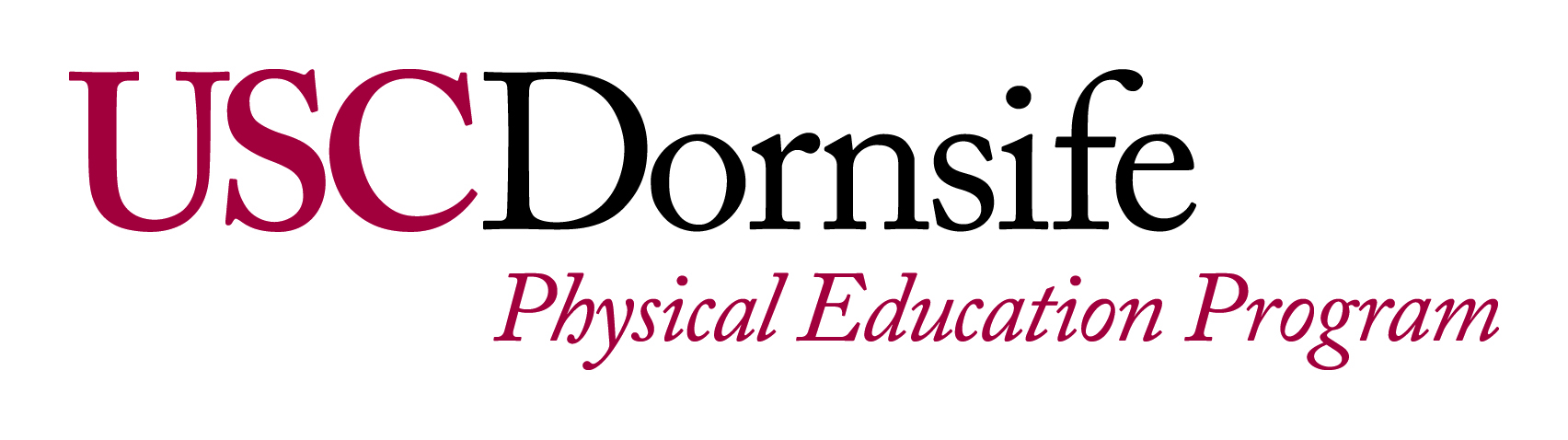 1 unit Fall 2021 Location: Dedeaux Field (BDX) – Baseball FieldBlackboard: https://blackboard.usc.edu Instructor:  Tim BurtonOffice Hours:  By AppointmentContact Info: Tim.Burton@usc.edu  Course DescriptionThis course is an introductory golf class to develop basic golf skills, swing mechanics (stance, grip, posture, and alignment), utilization of golf equipment (irons, woods and putter), history, rules, scoring, etiquette, and strategies of play (golf course layout/play).   This course will provide fundamental golf skills through practice and play.  Prerequisite: NoneCo-Requisite: NoneRecommended Preparation: NoneCourse Learning ObjectivesTo acquire fundamental golf skills with proficiency and ability to apply these skills.To gain sufficient knowledge of basic golf rules, scoring, etiquette and play.To develop knowledge and competency in golf fundamentals, skills, and game.To develop, appreciate, and commit to adapting movement (golf) activity for lifetime fitness.Physical Education ObjectivesStudents will understand the importance of sound health & fitness principles as they relate to better health & will be able to: Recognize the physical and mental benefits of increased physical activity. Students will be exposed to a variety of activities providing them the opportunity to: Apply learned fundamental golf skills.Students will demonstrate proficiency through knowledge & acquired skills enabling them to:Understand and utilize various training methods.Develop an appreciation of physical activity as a lifetime pursuit and a means to better health.Course TextbookUnited States Golf Association (2018). Player’s edition of the rules of golf, effective January 2019. R&A.https://www.usga.org/content/usga/home-page/rules-hub.htmlProfessional Golfers’ Association of America (2004).  First swing: Golfer’s guide.  (Available on Blackboard)EquipmentGolf equipment will be provided.  Personal equipment is encouraged, but not mandatory.  Appropriate workout attire is required.  Recommendations include: athletic shoes, water & towel.  Lockers are available for a rental fee in the PED building.  Equipment may be checked out with student ID. In-Class WorkTimely and consistent participation is imperative, in order to develop appropriate skills and to obtain supplemental information for course assignments/exams.  Failure to partcipate in class will impact your final grade.  Participation grading scale per class. 3 pts. = full participation; 2 pts. = partial participation; 1 pt. = excused absence; 0 pt. = absence/no participationCOVID-19 (Class Guidelines)	USC (Covid-19) Resoure Center – Information, Updates & Support for USC Community	https://coronavirus.usc.edu/ Testing @ USC	Pop Testing 3.0 Quick Guide Surevelliance testing programSigns & Symptoms	Blackboard & Email Postings Posting of Current/Updated USC COVID-19 guidelines along with local and state supplmental information.Behaviors to Reduce Spread	Stay Home or Self-Isolate, when sickStay at home & inform instructor if experiencing COVID-19 symptoms, tested positive for COVID-19, or potential exposure to someone with COVID-19. Consult with USC Student Health (213) 740-9355, for additional assistance and resources.	Hand HygieneReinforcement of handwashing practices – with soap & water for at least 20 seconds or hand sanitizer (containing at least 60% alcohol).Face CoveringFace covering must be worn at all time during class instruction.  Adherence to USC & CDC guidelines of proper use, removal, and washing of face coverings.Social DistancingStay 6 feet (2 arm’s lengths) from fellow classmates/instructor.  See course modifications for additional class guidelines for social distancing.Course Modifications & Cleaning/Disinfection 	Classroom Layout Golf mats and course instruction will adhere to social distancing guidelines. Golf Equipment Students will not share any golf equipment and will be given their own set of equipment prior to class.  After class, all equipment will be cleaned/disinfected after class and prior to next class usage.Cleaning/DisinfectionAll golf equipment (golf balls/clubs) will be cleaned and disinfected after every class.  Hand washing practices will be instituted prior and after class.Assignment Submission PolicyVideo Analysis – (1-2 page[s]) paper analyzing the video of your golf swing mechanics initial-class and mid-class, due via Blackboard (submit under Video Assignment).OPTIONAL Experiential  Driving Range (5 pts.)  or Golf Round (15 pts.)  – Driving range receipt or golf course scored scorecard and receipt, due by the Final Exam Review.Course PoliciesNo Make-Ups will be given for any missed in-class work or late assignments. Email (tim.burton@usc.edu) is the preferred method of communication outside of class.Email will generally be answered within 48 hours & 72 hours over a weekend, and the work day following a holiday.Please NOTE: Class time in the subject line of email.In the event of adverse weather conditions (i.e., rainy days), please check your email for additional class information.Wear appropriate clothing and athletic shoes.Additional PolicyUSC Physical Education IS NOT responsible for any lost, stolen or damaged property. If you choose to bring any valuables to class, it is strongly recommended to lock them up during class.  Lockers are available for rental fee in the PED building and Lyon Center.Grading CriteriaOptional Experiential (EXTRA Credit) – Driving Range (5 pts.) or Golf Course Round (15 pts.) A (184 pts. & higher)	    A- (180-183 pts.)            B+ (176-179 pts.)           B (164-175 pts.)	     B- (160-163 pts.)	                  C+ (156-159 pts.)	            C (144-155 pts.)              C- (140-143 pts.)             PASS (>140 pts.)			                    D (120-139 pts.)         Fail (<120 pts.)In-Class Work (30%): Regular participation in class activities is a cumulative portion of your grade and active participation is fully expected.  Skills Assessment (15%):  In-class demonstration of learned skills of the basics elements of golf.  Including but not limited to putting, short game, iron play, drivers and basic play and etiquette. To be administered during Weeks 13-14. A formal rubric will be given and used for this assessment activity.Video Analysis (5%):  Students will video during class time and analyze their swing including, but not limited to grip, posture, alignment, set-up and swing path. Students are expected to use initial-class to mid-class video to compare and contrast themselves.  Analysis paper (1-2 page paper).Midterm (25%): Will consist of material covered to this point. Refer to course text, handouts, lecture and activities. Examination will consist of multiple choice, true/false and short answer.Final Exam (25%):  Comprehensive final examination of all course work. Students are responsible for all material covered. Examination will consist of multiple choice, true/false and short answer.OPTIONAL Experiential – Driving Range (5 pts.) or Golf Course Round (15 pts.):  Optional extra credit for applying learned golf skills at driving range or playing either a 9-hole or 18-hole golf course.  Receipt/video and/or scored scorecard and receipt are required for credit.Course ScheduleAcademic Conduct/IntegrityPlagiarism – presenting someone else’s ideas as your own, either verbatim or recast in your own words – is a serious academic offense with serious consequences. Please familiarize yourself with the discussion of plagiarism in SCampus in Part B, Section 11, “Behavior Violating University Standards” policy.usc.edu/scampus-part-b. Other forms of academic dishonesty are equally unacceptable. See additional information in SCampus and university policies on scientific misconduct, policy.usc.edu/scientific-misconduct.Support SystemsStudent Counseling Services (SCS) – (213) 740-7711 – 24/7 on callengemannshc.usc.edu/counselingFree and confidential mental health treatment for students, including short-term psychotherapy, group counseling, stress fitness workshops, and crisis intervention. National Suicide Prevention Lifeline – 1 (800) 273-8255 – 24/7 on callsuicidepreventionlifeline.orgFree and confidential emotional support to people in suicidal crisis or emotional distress 24 hours a day, 7 days a week.Relationship and Sexual Violence Prevention Services (RSVP) – (213) 740-4900 – 24/7 on callengemannshc.usc.edu/rsvpFree and confidential therapy services, workshops, and training for situations related to gender-based harm.Office of Equity and Diversity (OED)/Title IX Compliance – (213) 740-5086equity.usc.edu, titleix.usc.eduInformation about how to get help or help a survivor of harassment or discrimination, rights of protected classes, reporting options, and additional resources for students, faculty, staff, visitors, and applicants. The university prohibits discrimination or harassment based on the following protected characteristics: race, color, national origin, ancestry, religion, sex, gender, gender identity, gender expression, sexual orientation, age, physical disability, medical condition, mental disability, marital status, pregnancy, veteran status, genetic information, and any other characteristic which may be specified in applicable laws and governmental regulations.Bias Assessment Response and Supportstudentaffairs.usc.edu/bias-assessment-response-supportAvenue to report incidents of bias, hate crimes, and microaggressions for appropriate investigation and response.The Office of Disability Services and Programs   – (213) 740-0776dsp.usc.eduSupport and accommodations for students with disabilities. Services include assistance in providing readers/notetakers/ interpreters, special accommodations for test taking needs, assistance with architectural barriers, assistive technology, and support for individual needs.USC Support and Advocacy – (213) 821-4710studentaffairs.usc.edu/ssaAssists students and families in resolving complex personal, financial, and academic issues adversely affecting their success as a student.Diversity at USC – (213) 740-2101diversity.usc.eduInformation on events, programs and training, the Provost’s Diversity and Inclusion Council, Diversity Liaisons for each academic school, chronology, participation, and various resources for students. USC Emergency Information – UPC: (213) 740-4321 – HSC: (323) 442-1000 – 24/7 on call dps.usc.edu, emergency.usc.eduEmergency assistance and avenue to report a crime. Latest updates regarding safety, including ways in which instruction will be continued if an officially declared emergency makes travel to campus infeasible.USC Department of Public Safety – UPC: (213) 740-6000 – HSC: (323) 442-1200 – 24/7 on call dps.usc.eduNon-emergency assistance or information.200 Total Points200 Total Points200 Total Points200 Total Points200 Total Points200 Total Points200 Total PointsCognitive50%100 pts.Psychomotor50%100 pts.Midterm25%50 pts.In-Class Work30%60 pts.Final Exam25%50 pts.Skills Assessment15%30 pts.Video Analysis5%10 pts.Week 1August 24, 26Course IntroductionGolf 101 – Chapter 1Course IntroductionGolf 101 – Chapter 1Week 2August 31, September 2Grip, Stance & Mechanics – Skills Practice Review: Safety & golf terminology – Chapter 4Grip, Stance & Mechanics – Skills Practice Review: Safety & golf terminology – Chapter 4Week 3September 7, 9Swing Fundamentals – Skills PracticeEquipment & principles – Chapter 6Swing Fundamentals – Skills PracticeEquipment & principles – Chapter 6Friday, September 10Last Day to: Register & Add Classes, Drop without mark of “W”, Change Enrollment Option to P/NP or Audit & Purchase/Waive Tuition refund Insurance Last Day to: Register & Add Classes, Drop without mark of “W”, Change Enrollment Option to P/NP or Audit & Purchase/Waive Tuition refund Insurance Week 4September 14, 16Skills PracticeBall flight laws/strategy – Chapter 5Skills PracticeBall flight laws/strategy – Chapter 5Week 5September 15, 17Short Irons – Skills PracticeBall flight laws/strategy – Chapter 5Short Irons – Skills PracticeBall flight laws/strategy – Chapter 5Week 6September 21, 23Mid Irons – Skills PracticeEquipment selection, golf rules, scoring & etiquetteMid Irons – Skills PracticeEquipment selection, golf rules, scoring & etiquetteWeek 7Sepebmer 28, 30 Club Selection (Short Game) Skills PracticeClub Selection (Short Game) Skills PracticeWeek 8October 5, 7Midterm (Review)Midterm ExamFriday, October 8Last Day to: Drop course without mark of “W” on transcript &  Change Enrollment P/NP course to a Letter Grade Last Day to: Drop course without mark of “W” on transcript &  Change Enrollment P/NP course to a Letter Grade Week 9October 12, 14Long Irons – Skills PracticeBall positioning, targets & distanceFall Recess October 14-15Week 10October 19, 21Woods & Fairway Clubs      Skills PracticeWoods & Fairway Clubs      Skills PracticeWeek 11October 26, 28Facility Orientation & Courses – Skills PracticeChapter 2Facility Orientation & Courses – Skills PracticeChapter 2Week 12November 2, 4Skills AssessmentSkills AssessmentWeek 13November 9, 11Skills AssessmentSkills AssessmentFriday, November 12Last Day to DROP class with mark of “W”Last Day to DROP class with mark of “W”Week 14November 23, 25Skills AssessmentWinter RecessNovember 24-28Week 15November 30, December 2Final (Review)Final Exam